MEMORANDUM  DEPARTMENT OF TRANSPORTATIONProject Development Branch, Standards and Specifications Unit(303)757-9474FAX (303)757-9820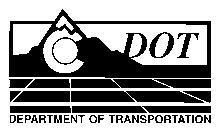 DATE:	May 2, 2013TO:	All Holders of Standard Special Provisions	FROM:	Larry Brinck, Standards and Specifications EngineerSUBJECT:	Revision of Section 401, Reclaimed Asphalt PavementThe attached document is a revised version of the standard special provision, Revision of Section 401, Reclaimed Asphalt Pavement.  This revised standard special provision is 2 pages long.  It replaces the now obsolete special provision of the same title, dated February 3, 2011.  Use this revised standard special on projects with voids acceptance of hot mix asphalt. This specification may also be used on other projects as determined by the Region Materials Engineer.  It is mandatory on such projects advertised on or after May 30, 2013.  You may use this standard special provision in appropriate projects which are advertised before this date.The modifications contained within this revision eliminate allowable Reclaimed Asphalt Pavement (RAP) in HMA based on total mass.  Instead, allowable RAP will now be based on a maximum binder replacement, as determined by a specific binder replacement formula.  This revision also requires the Contractor to submit RAP AC Extraction Testing reports.Those of you who keep books of Standard Special Provisions should replace the now obsolete special provision in your file with this revised version.  The CDOT Construction Specifications web site has been updated to reflect the issuance of this and other special provisions.For your convenience, however, you will find this new standard special provision and other special provisions that have been issued effective this date in one place on the web site: http://www.coloradodot.info/business/designsupport/construction-specifications/2011-Specs/recently-issued-special-provisionsIf you have any questions or comments, please contact this office.LB/msAttachmentsDistribution: Per distribution list